Évaluation formative« Fonctions »Finale de la Coupe du Monde de RugbyLors de cette édition, la finale de la Coupe du Monde de Rugby oppose l’équipe de Nouvelle Zélande à l’équipe de France. Alors que l’équipe de France est menée 20 à 18 à quelques secondes du terme de la rencontre, le buteur français tente un drop à 45 mètres des poteaux qui pourrait, s’il le réussit, rapporter 3 points à son équipe. 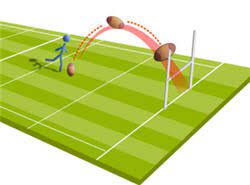 Problématique :Quelle équipe va remporter la Coupe du Monde ?Questions préliminaires[S’approprier] À quelle distance des poteaux, le buteur se trouve-t-il ?…………………………………………………………………………………………………………………………………………………………[S’approprier] À quelle hauteur minimale devra passer le ballon entre les poteaux pour que le drop soit réussi ?…………………………………………………………………………………………………………………………………………………………On considère que le ballon se dirige dans la bonne direction et on modélise la trajectoire du ballon par la fonction  sur l’intervalle  dont on a commencé la représentation graphique ci-dessous.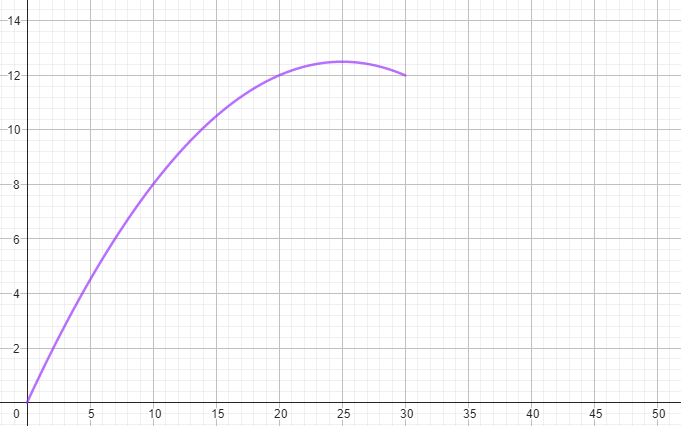 On considère que le buteur frappe le ballon à l’origine du repère.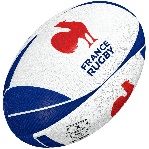 [S’approprier] Quelle grandeur est représentée sur l’axe des abscisses ? Préciser son unité.…………………………………………………………………………………………………………………………………………………………[S’approprier] Quelle grandeur est représentée sur l’axe des ordonnées ? Préciser son unité.…………………………………………………………………………………………………………………………………………………………[Analyser / Raisonner - Communiquer] D’après-vous, quelle équipe va être championne du monde ? Justifier la réponse.………………………………………………………………………………………………………………………………………………………………………………………………………………………………………………………………………………………………………………………………………………………………………………………………………………………………………………………………………………[Réaliser] À partir de la représentation graphique de la fonction  précédente :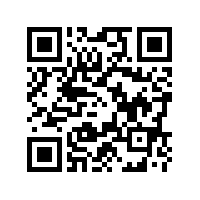 Déterminer l’image de  par la fonction .On note  = ……...Déterminer les deux antécédents de  par la fonction . On note (………) =  et (………) = [Réaliser] Sur GeoGebra, déterminer l’expression de la fonction  en faisant passer sa courbe représentative par les points ,  et  qui correspondent aux valeurs précédents, à l’aide des curseurs « a » et « b ». 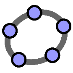  …………………………………….On considère le programme en langage Python ci-dessous. 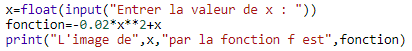 [S’approprier] Que permet de faire ce programme ?…………………………………………………………………………………………..………………………………………………………………………………………………………………………………………………………………………………………..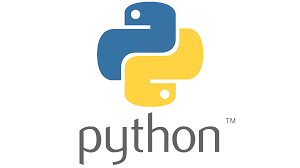 [Réaliser] Recopier et exécuter ce programme afin de compléter le tableau de valeurs ci-dessous.[Réaliser] Déterminer le maximum de la fonction sur l’intervalle ………………………………………………………………………………………………………………………………………………………………………………………………………………………………………………………………………………[Analyser / Raisonner - Communiquer] Parmi les tableaux de variations ci-dessous, lequel correspond à celui de la fonction  sur l’intervalle  ? Justifier la réponse.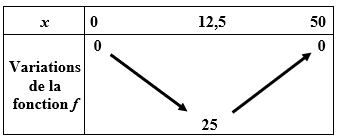 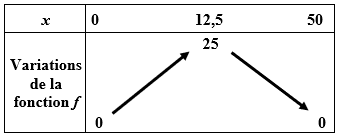 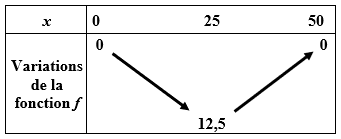 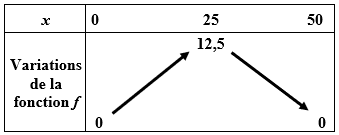 …………………………………………………………………………………………………..………………………………………………………………………………………………………………………………………………………………………………………………………………[Analyser / Raisonner] Proposer une méthode de résolution permettant de répondre à la problématique.……………………………………………………………………………………………………………………………..……………………………………………………………………………………………………………………………..………………………………………………………………………………………………………………………………………………………………………………………………………………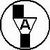   [Réaliser] Mettre en œuvre votre méthode de résolution afin de répondre à la problématique.  [Valider] Contrôler la conjecture formulée à la question 3, en justifiant.………………………………………………………………………………………………………………………………………………………………………………………………………………………………………………………………………………………………………………………………………………………………………………………………………………………………………………………………………………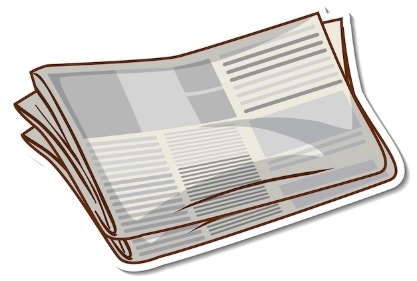   [Communiquer] Rédiger un article pour la rubrique « Sports » du journal du lycée afin de répondre à la problématique en décrivant cette fin de match à suspens. ……………………………………………………………………………………………………………………………………………………………………………………………………………………………………………………………………………………………………………………………………………………………………………………………………..……………………………………………………………………………………………………………………………..……………………………………………………………………………………………………………………………..……………………………………………………………………………………………………………………………..…………………………………………………………………………………………………………………CapacitésConnaissancesExploiter différents modes de représentation d’une fonction et passer de l’un à l’autre (expression, tableau de valeurs, courbe représentative). Selon le mode de représentation : - identifier la variable ; - déterminer l’image ou des antécédents éventuels d’un nombre par une fonction définie sur un ensemble donné. Différents modes de représentation d’une fonction (expression, tableau de valeurs, courbe représentative). Variable, fonction, image, antécédent et notation ƒ(x). Intervalles de ℝ. Relier courbe représentative et tableau de variations d’une fonction. Déterminer graphiquement les extremums d’une fonction sur un intervalle.Fonction croissante ou décroissante sur un intervalle. Tableau de variations. Maximum, minimum d’une fonction sur un intervalle.Choisir ou reconnaître le type de variable.
Réaliser un calcul à l’aide d’une ou plusieurs variables.Types de variables : entiers, flottants, chaînes de caractères.Affectation d’une variable.CompétenceJe suis capable de :Niveaux de maîtriseNiveaux de maîtriseNiveaux de maîtriseNiveaux de maîtriseCompétenceJe suis capable de :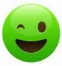 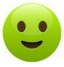 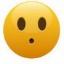 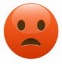 S’approprierRechercher et d’extraire l’informationCompétenceJe suis capable de :Niveaux de maîtriseNiveaux de maîtriseNiveaux de maîtriseNiveaux de maîtriseCompétenceJe suis capable de :S’approprierReconnaitre l’axe des abscisses et l’axe des ordonnées et d’identifier les grandeurs représentéesCompétenceJe suis capable d’ :Niveaux de maîtriseNiveaux de maîtriseNiveaux de maîtriseNiveaux de maîtriseCompétenceJe suis capable d’ :Analyser / Raisonner - CommuniquerÉmettre une conjecture en argumentant CompétenceJe suis capable de :J’ai eu besoin de la « Remédiation 1 »J’ai eu besoin de la « Remédiation 1 »Niveaux de maîtriseNiveaux de maîtriseNiveaux de maîtriseNiveaux de maîtriseCompétenceJe suis capable de :J’ai eu besoin de la « Remédiation 1 »J’ai eu besoin de la « Remédiation 1 »RéaliserDéterminer l’image ou des antécédents d’un nombre par une fonctionOuiNonCompétenceJe suis capable de :Niveaux de maîtriseNiveaux de maîtriseNiveaux de maîtriseNiveaux de maîtriseCompétenceJe suis capable de :RéaliserDéterminer l’expression d’une fonction, à l’aide de curseurs, sur GeoGebraCompétenceJe suis capable de :J’ai eu besoin de la « Remédiation 2 »J’ai eu besoin de la « Remédiation 2 »Niveaux de maîtriseNiveaux de maîtriseNiveaux de maîtriseNiveaux de maîtriseCompétenceJe suis capable de :J’ai eu besoin de la « Remédiation 2 »J’ai eu besoin de la « Remédiation 2 »S’approprier - RéaliserDéterminer l’image d’un nombre par une fonction, à l’aide d’un programme en langage PythonOuiNonCompétenceJe suis capable de :J’ai eu besoin de la « Remédiation 3 »J’ai eu besoin de la « Remédiation 3 »Niveaux de maîtriseNiveaux de maîtriseNiveaux de maîtriseNiveaux de maîtriseCompétenceJe suis capable de :J’ai eu besoin de la « Remédiation 3 »J’ai eu besoin de la « Remédiation 3 »RéaliserDéterminer le maximum d’une fonction sur un intervalle donnéOuiNonCompétenceJe suis capable de :J’ai eu besoin de la « Remédiation 4 »J’ai eu besoin de la « Remédiation 4 »Niveaux de maîtriseNiveaux de maîtriseNiveaux de maîtriseNiveaux de maîtriseCompétenceJe suis capable de :J’ai eu besoin de la « Remédiation 4 »J’ai eu besoin de la « Remédiation 4 »Analyser / Raisonner - CommuniquerIdentifier le tableau de variations de la fonction sur l’intervalle donnéOuiNon       Appel :   Appeler le professeur pour lui présenter votre méthode de résolution.CompétenceJe suis capable de :Niveaux de maîtriseNiveaux de maîtriseNiveaux de maîtriseNiveaux de maîtriseCompétenceJe suis capable de :Analyser / RaisonnerProposer une méthode de résolution permettant de répondre à une problématiqueCompétenceJe suis capable de :Niveaux de maîtriseNiveaux de maîtriseNiveaux de maîtriseNiveaux de maîtriseCompétenceJe suis capable de :RéaliserMettre en œuvre une méthode de résolution afin de répondre à une problématiqueCompétenceJe suis capable de :Niveaux de maîtriseNiveaux de maîtriseNiveaux de maîtriseNiveaux de maîtriseCompétenceJe suis capable de :ValiderContrôler la vraisemblance d’une conjectureCompétenceJe suis capable de :Niveaux de maîtriseNiveaux de maîtriseNiveaux de maîtriseNiveaux de maîtriseCompétenceJe suis capable de :CommuniquerRendre compte à l’écrit d’un résultat en répondant à une problématique